Fecha: 14 de noviembre de 2014Boletín de prensa Nº 1182MININTERIOR Y ALCALDE DE PASTO LIDERAN CUMBRE PARA DESCENTRALIZAR LEY DE VÍCTIMASEl  Ministro del Interior, Juan Fernando Cristo y el Alcalde de Pasto, Harold Guerrero López en su calidad de presidente de Asocapitales, presidirán este sábado 15 de noviembre en Medellín, el diálogo entre entidades nacionales y territoriales en donde se revisará  el modelo de atención a las víctimas, así como los avances y retos en la implementación de la Ley 1448, con el objetivo de fortalecer el Sistema Nacional de Atención y Reparación Integral a las Víctimas, mejorando los canales de coordinación entre la Nación y las entidades territoriales, para avanzar en la descentralización de la aplicación de la misma.  “Las víctimas están en las regiones y por eso creemos que es más eficiente la atención a ellas desde cada región y no desde la capital”, indicó el Ministro Cristo.La Cumbre de Alcaldes de Ciudades Capitales se realizará en el Jardín Botánico de Medellín, hasta las 3:00 de la tarde con la presencia de la directora del Departamento para la Prosperidad Social DPS, Tatiana Orozco, la directora de la Unidad para la Atención y Reparación Integral a las Víctimas, Paula Gaviria, el director de la Unidad de Restitución de Tierras, Ricardo Sabogal y el director del Centro de Memoria Histórica, Gonzalo Sánchez.En el evento también participarán funcionarios de los ministerios de Hacienda, Justicia, Trabajo, Comercio, Vivienda y  Agricultura, así como del Departamento Nacional de Planeación, Instituto Colombiano de Bienestar Familiar y del Sena.ELIMINATORIA MÚSICA CAMPESINA CATEGORÍA NUEVAS TENDENCIASEste domingo 16 de noviembre a partir de las 2:00 de la tarde en el Centro Cultural Pandiaco, la ciudadanía podrá deleitarse con las obras musicales inéditas, interpretadas por el talento joven del municipio de Pasto en la categoría correspondiente a nuevas tendencias dentro del XVII Concurso Municipal de Música Campesina que adelanta la Secretaría de Cultura. La secretaria de la dependencia, María Paula Chavarriaga Rosero, invitó a la comunidad en general para aprovechen la jornada como un espacio de entretenimiento con su familia. “El concurso es un referente de nuestra cultura, de ahí la importancia de que los adultos también vinculen a los pequeños como una manera de inculcar las costumbres de la región”. Contacto: Secretaria de Cultura, María Paula Chavarriaga R. Celular: 3006196374LUNES 17 DE NOVIEMBRE, CIERRE DE VÍA PRINCIPAL A JONGOVITOEl director encargado de Plazas de Mercado Álvaro Ramos Pantoja, indicó que debido a las obras de infraestructura vial que se iniciarán en el acceso principal al corregimiento de Jongovito, este lunes 17 de noviembre los comerciantes que acuden a la feria de ganado desde las 6:00 de la mañana, deberán tomar vías alternas por los corregimientos de Catambuco y Obonuco.El funcionario aseguró que el equipo de trabajo de la dependencia estará desde tempranas horas inspeccionando la organización de los vehículos de carga y descarga conforme van a llegando para garantizar el buen servicio a los usuarios. De igual manera, recordó que la Policía Nacional estará prestando la seguridad en la zona.Contacto: Director (e) Plazas de Mercado, Álvaro Ramos Pantoja. Celular: 3155817981INSCRIPCIONES ABIERTAS PARA CONFORMAR ESCUELA DE LIDERAZGO JUVENIL Hasta el martes 18 de noviembre la Dirección Administrativa de Juventud tendrá abiertas las inscripciones para conformar la Escuelas de Liderazgo y Participación Juvenil. Los interesados pueden acudir a las oficinas de la dependencia ubicadas en el edificio Jacomez, carrera 21B Nº 19-37 quinto piso o enviar sus datos al correo electrónico: juventud@pasto.gov.co.El propósito de la Escuela de Liderazgo es el auto reconocimiento del joven como actor social de sus derechos y potencialidades y contará con seis módulos enfocados al desarrollo social que ayudarán a impulsar los intereses individuales y colectivos de los jóvenes, explicó la directora de la dependencia, Adriana Franco Moncayo.“La escuela pretende crear un espacio legítimo para pensar, discutir, conversar y analizar los intereses, necesidades y expectativas a partir de cada experiencia personal”, preció la funcionaria quien resaltó que la iniciativa hace parte del Plan de Desarrollo de la Alcaldía Municipal. Contacto: Dirección Administrativa de Juventud, Adriana Franco Moncayo. Teléfono: 7205382	ESTABLECEN MODELO PARA CONSTRUIR JUSTICIA TRANSICIONALCulminó en Pasto el taller de Justicia Transicional que tuvo por objetivo que la comunidad y las instituciones conocieran los mecanismos y estrategias que se adelantan en cada región para construir y mantener la paz. La Coordinadora de la Agencia Colombiana para la Reintegración ACR en el departamento de Nariño,  María Isabel Barón, manifestó que una de las conclusiones más importantes del evento fue que se replicarán las experiencias internacionales exitosas en el tema de Justicia Transicional.“Vamos a evaluar cuál es el modelo de Justicia Transicional que se ajusta a nuestra realidad con el fin de que se repare a las víctimas, se logre la verdad, la justicia y la no repetición de actos violentos”, precisó la representante de la ACR quien recordó que en Nariño se adelanta un proceso de reintegración con 250 personas en 29 municipios. A nivel nacional se han desmovilizado hasta el año anterior, 56 mil personas de las cuales 46.800 están haciendo parte activa de un proceso de transformación con un proyecto de vida en la legalidad.En el taller los asistentes conocieron además algunas historias de vida de los desmovilizados que hacen parte del proceso de reintegración. “Estamos tratando de garantizar que ellos a través de su proyecto de vida reparen a las víctimas porque no queremos que más personas se vinculen a los grupos armados”.  CULMINA SEMANA DE DISCAPACIDAD “PASTO ES CAPAZ VIVE LA DIVERSIDAD”La Secretaria de Bienestar Social desarrolló con éxito la semana de la discapacidad ‘Pasto es capaz vive la diversidad’, donde en diferentes escenarios culturales, deportivos y académicos se resaltó sobre la importancia de incluir a las personas con discapacidad. El subsecretario de Promoción y Asistencia Social Álvaro Zarama, manifestó luego del foro de Rehabilitación Basada en Comunidad, RBC se establecieron los insumos necesarios para lo que será el evento nacional del mismo en 2015 en Pasto.  “En el evento nacional participarán más de 300 personas de diferentes regiones de Colombia con las que se trabajarán temas de accesibilidad, manejo de personas con discapacidad, entre otros temas”.Por su parte Sol Ángel García, líder en Rehabilitación Basada en Comunidad en Colombia, indicó que fue importante participar de la semana de la discapacidad porque se evidenció las dinámicas que en la capital de Nariño se vienen liderando para las personas con esta condición. “Los participantes conocieron errores y aciertos así como las experiencias locales y nacionales en cuanto a inclusión”. Contacto: Subsecretario de Promoción y Asistencia Social, Álvaro Zarama. Celular: 3188271220DESARROLLAN JORNADA DE ACTIVIDAD FÍSICA EN EL DÍA MUNDIAL DE LA DIABETESEn el marco de la celebración del Día Mundial de la Diabetes, la Alcaldía de Pasto a través de la Secretaría de Salud con apoyo del Sistema de Seguridad y Salud en el trabajo y Body Tech, desarrollaron una jornada de actividad física que contó con la participación de los funcionarios de la Administración Municipal. La coordinadora de la prioridad de enfermedades crónicas, Nancy Lagos, indicó que la Secretaría de Salud trabaja para evitar que las estadísticas de muertes derivadas de enfermedades crónicas, específicamente por diabetes, se puedan reducir y mejorar la calidad de vida de los habitantes del Municipio. “Se pretende que la comunidad tome conciencia de la importancia de practicar actividad física, consumir al menos cinco porciones diarias de frutas y verduras, y evitar el consumo de tabaco y la exposición al mismo”. En el caso de la diabetes, la funcionaria se refirió a la importancia de los desayunos en los pacientes, de acuerdo a lo propuesto por la Organización Mundial de la Salud. “Es necesario que las personas con esta enfermedad o propensas a ella, tengan desayunos balanceados, ricos en nutrientes y bajo en azucares, si se tiene una dieta saludable no deberíamos estar pensando que se debe someterlos a un régimen estricto de alimentación”.SEGUNDO REINADO MUNICIPAL DEL ADULTO MAYOR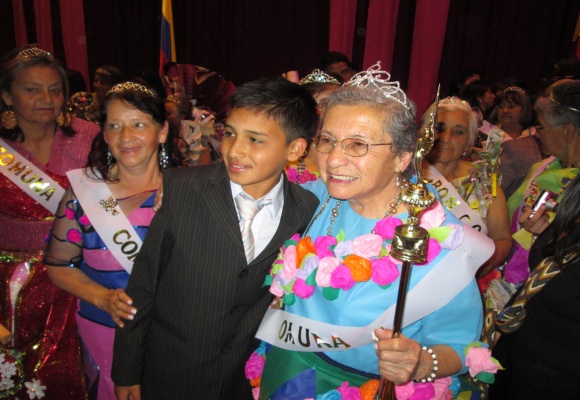 La Administración Municipal y Pasto Deporte, desarrollarán el sábado 29 de noviembre el Segundo Reinado del Adulto Mayor. El evento se realizará a las 2:00 de la tarde en las instalaciones del Coliseo José Rafael Paz Meneses de la Institución Educativa Municipal Ciudad de Pasto.En el reinado participarán representantes de las comunas y corregimientos del municipio de Pasto, sostuvo el coordinador del programa Pasto Deporte Mayor, Cristhian Javier Moreno Patiño quien agregó que desde ya las señoras participantes realizan trabajos de pasarela para lucir elegantes el día de la coronación. La versión anterior fue ganada por la señora Berta Enríquez, representante de la comuna 5.ALCALDÍA DE PASTO COMPROMETIDA CON LA PLANEACIÓN LOCALLa Secretaría de Desarrollo Comunitario Patricia Narváez Moreno, reiteró el compromiso que tiene la Alcaldía Municipal con las comunidades con respecto a facilitarles insumos para que generen el proceso de planeación y presupuesto participativo.“La Administración Local viene trabajando con la Federación Departamental de Acción Comunal, el Consejo Territorial de Planeación, entre otras organizaciones dirigentes, en un proceso de planeación para que sea la ciudadanía, la que empiece a orientar los programas de gobierno que se presentarán el próximo año electoral”, precisó la funcionaria.En el momento, la dependencia se encuentra recibiendo propuestas e insumos que presentan los lideres representantes de las comunidades con el fin de consolidar las más prioritarias para luego darlas a conocer a la ciudadanía.Contacto: Secretaria de Desarrollo Comunitario, Patricia Narváez Moreno. Celular: 3014068285	Pasto Transformación ProductivaOficina de Comunicación SocialAlcaldía de Pasto